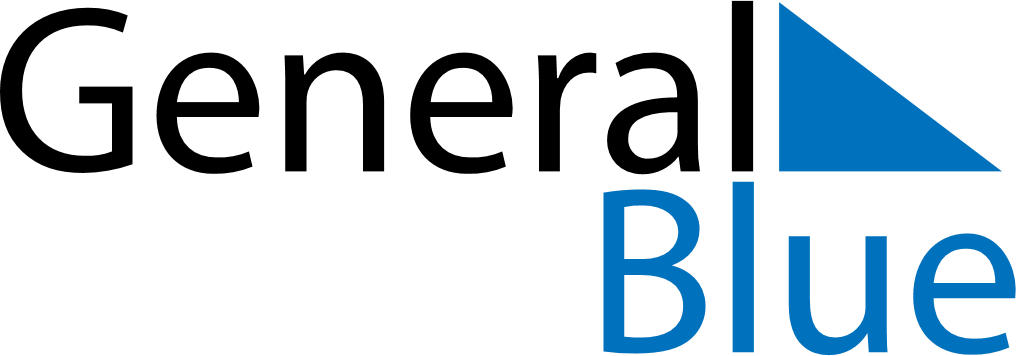 March 2024March 2024March 2024March 2024March 2024March 2024March 2024Baie-Comeau, Quebec, CanadaBaie-Comeau, Quebec, CanadaBaie-Comeau, Quebec, CanadaBaie-Comeau, Quebec, CanadaBaie-Comeau, Quebec, CanadaBaie-Comeau, Quebec, CanadaBaie-Comeau, Quebec, CanadaSundayMondayMondayTuesdayWednesdayThursdayFridaySaturday12Sunrise: 6:14 AMSunset: 5:15 PMDaylight: 11 hours and 0 minutes.Sunrise: 6:12 AMSunset: 5:16 PMDaylight: 11 hours and 3 minutes.34456789Sunrise: 6:10 AMSunset: 5:18 PMDaylight: 11 hours and 7 minutes.Sunrise: 6:08 AMSunset: 5:19 PMDaylight: 11 hours and 11 minutes.Sunrise: 6:08 AMSunset: 5:19 PMDaylight: 11 hours and 11 minutes.Sunrise: 6:06 AMSunset: 5:21 PMDaylight: 11 hours and 14 minutes.Sunrise: 6:04 AMSunset: 5:23 PMDaylight: 11 hours and 18 minutes.Sunrise: 6:02 AMSunset: 5:24 PMDaylight: 11 hours and 22 minutes.Sunrise: 6:00 AMSunset: 5:26 PMDaylight: 11 hours and 25 minutes.Sunrise: 5:58 AMSunset: 5:27 PMDaylight: 11 hours and 29 minutes.1011111213141516Sunrise: 6:56 AMSunset: 6:29 PMDaylight: 11 hours and 33 minutes.Sunrise: 6:54 AMSunset: 6:30 PMDaylight: 11 hours and 36 minutes.Sunrise: 6:54 AMSunset: 6:30 PMDaylight: 11 hours and 36 minutes.Sunrise: 6:52 AMSunset: 6:32 PMDaylight: 11 hours and 40 minutes.Sunrise: 6:50 AMSunset: 6:34 PMDaylight: 11 hours and 44 minutes.Sunrise: 6:47 AMSunset: 6:35 PMDaylight: 11 hours and 47 minutes.Sunrise: 6:45 AMSunset: 6:37 PMDaylight: 11 hours and 51 minutes.Sunrise: 6:43 AMSunset: 6:38 PMDaylight: 11 hours and 55 minutes.1718181920212223Sunrise: 6:41 AMSunset: 6:40 PMDaylight: 11 hours and 58 minutes.Sunrise: 6:39 AMSunset: 6:41 PMDaylight: 12 hours and 2 minutes.Sunrise: 6:39 AMSunset: 6:41 PMDaylight: 12 hours and 2 minutes.Sunrise: 6:37 AMSunset: 6:43 PMDaylight: 12 hours and 6 minutes.Sunrise: 6:35 AMSunset: 6:44 PMDaylight: 12 hours and 9 minutes.Sunrise: 6:33 AMSunset: 6:46 PMDaylight: 12 hours and 13 minutes.Sunrise: 6:30 AMSunset: 6:47 PMDaylight: 12 hours and 17 minutes.Sunrise: 6:28 AMSunset: 6:49 PMDaylight: 12 hours and 20 minutes.2425252627282930Sunrise: 6:26 AMSunset: 6:51 PMDaylight: 12 hours and 24 minutes.Sunrise: 6:24 AMSunset: 6:52 PMDaylight: 12 hours and 28 minutes.Sunrise: 6:24 AMSunset: 6:52 PMDaylight: 12 hours and 28 minutes.Sunrise: 6:22 AMSunset: 6:54 PMDaylight: 12 hours and 31 minutes.Sunrise: 6:20 AMSunset: 6:55 PMDaylight: 12 hours and 35 minutes.Sunrise: 6:18 AMSunset: 6:57 PMDaylight: 12 hours and 39 minutes.Sunrise: 6:16 AMSunset: 6:58 PMDaylight: 12 hours and 42 minutes.Sunrise: 6:13 AMSunset: 7:00 PMDaylight: 12 hours and 46 minutes.31Sunrise: 6:11 AMSunset: 7:01 PMDaylight: 12 hours and 49 minutes.